День опекуна — это особый праздник, праздник  людей, взявших на себя тяжелую ношу по воспитанию детей, людей, кто умеет от чистого сердца дарить тепло своей души, нежность и внимание детям, которые в этом особенно нуждаются.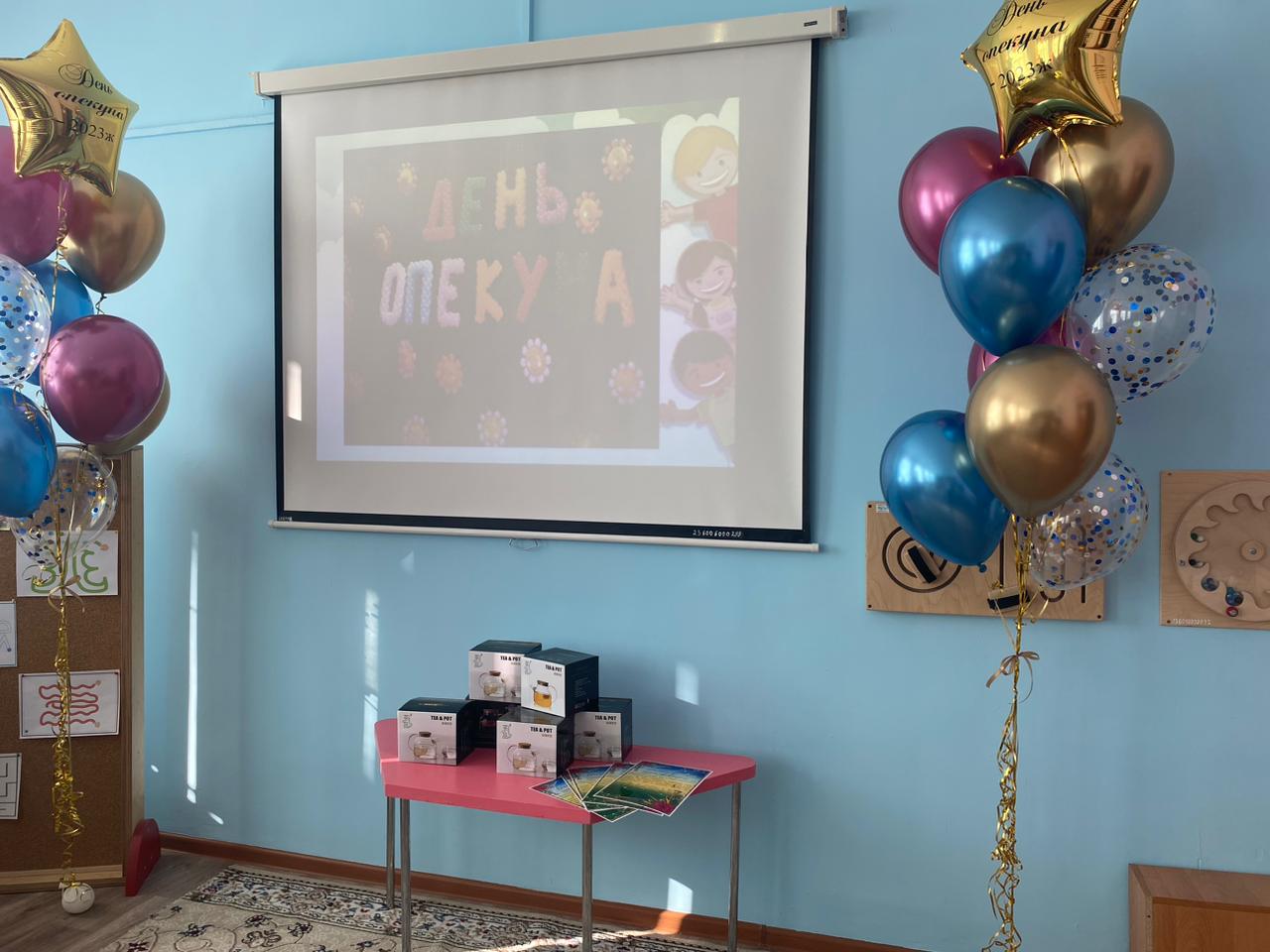 Стало доброй традицией говорить слова благодарности тем, кто стал родным для детей оставшихся без попечения родителей.  Они стали их семьей.  В предверии праздника уполномоченным инспектором по правам детей Бейсекеевой З.Р. организован кофе брейк,  в ходе которого  опекунам предоставилось возможность   в форме диалога  получить ответы на их волнующие вопросы,  также  школьные психологи провели тренинг.  Администрация школы выразила большую благодарность всем опекунам, которые находят в себе силы, надежду и любовь для воспитания и развития  своих подопечных, вручила благодарственные письма  и памятные подарки от спонсоров. 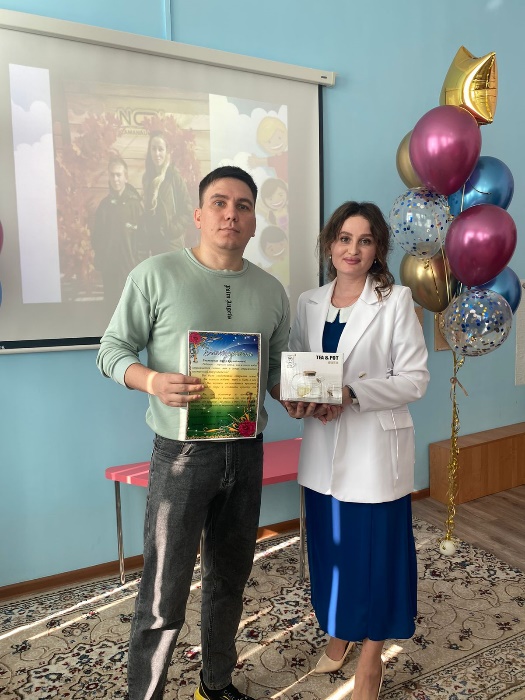 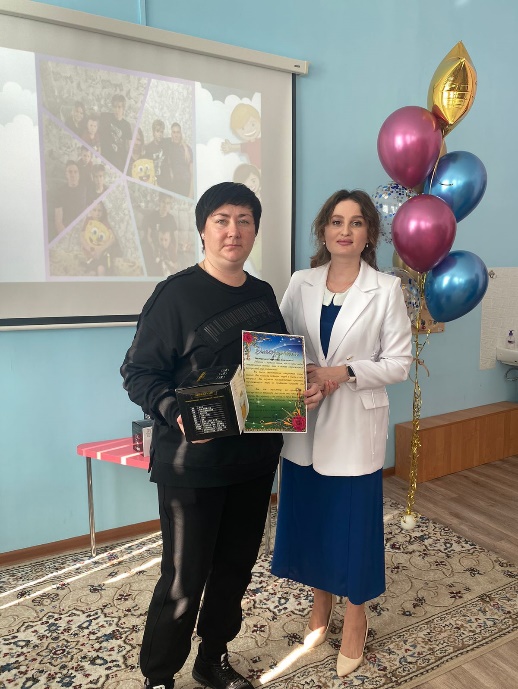 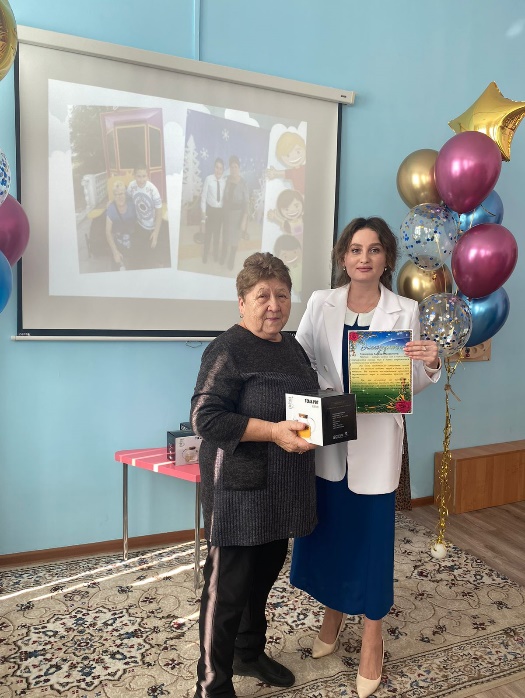 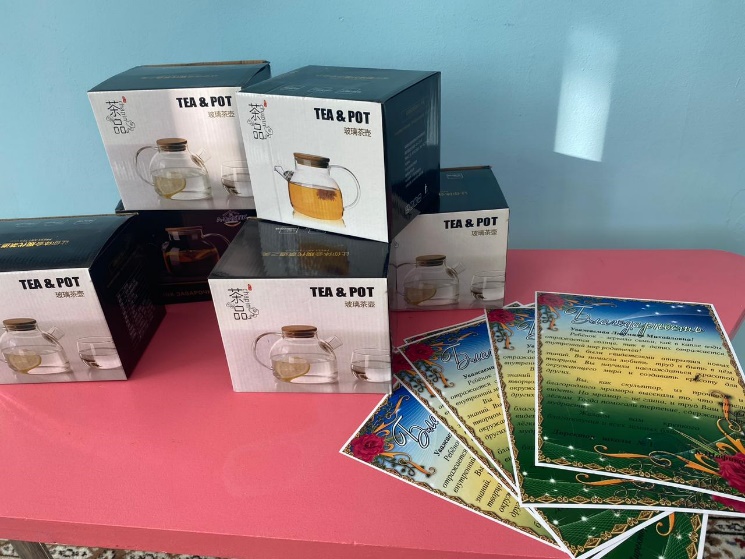 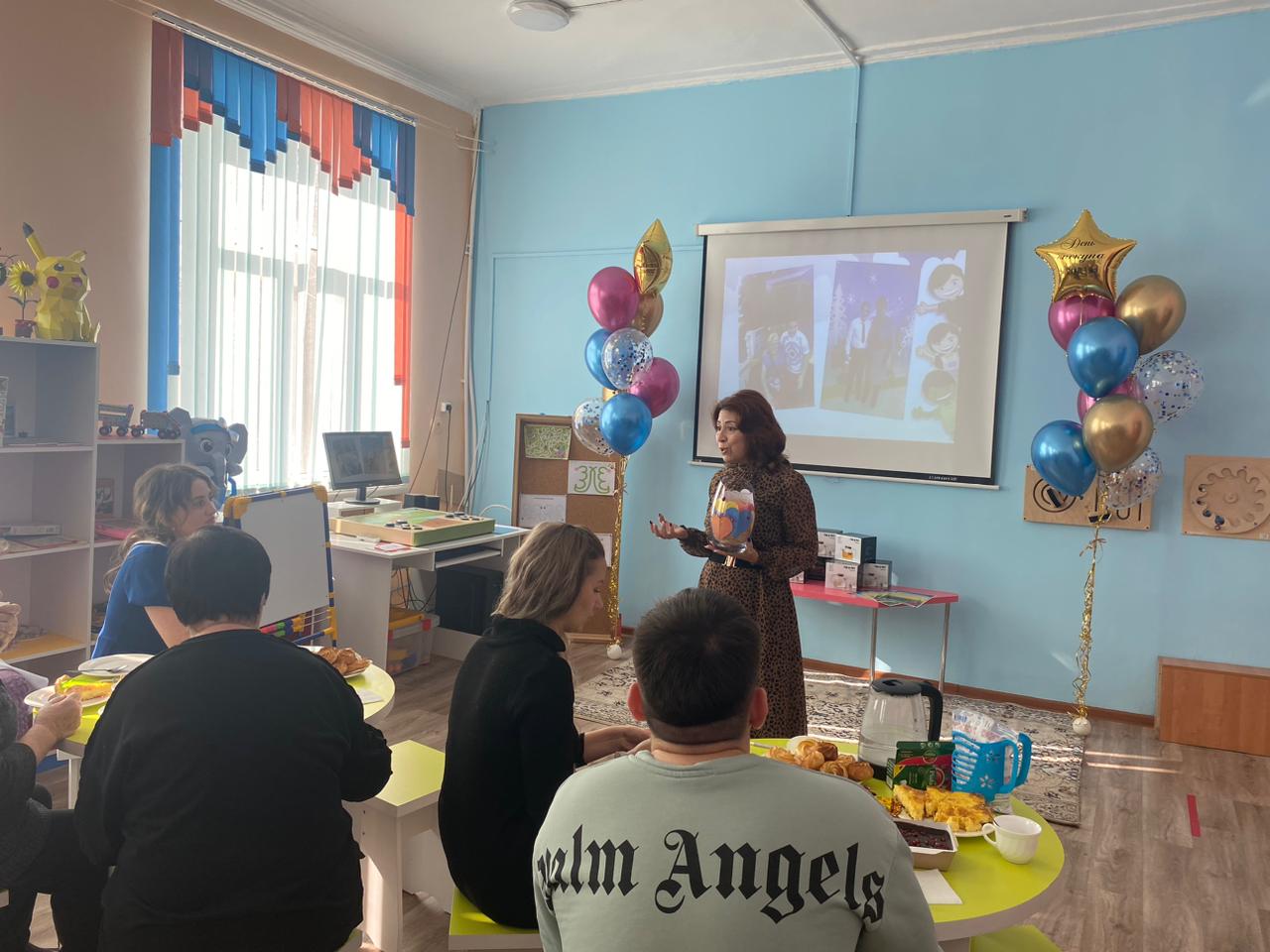 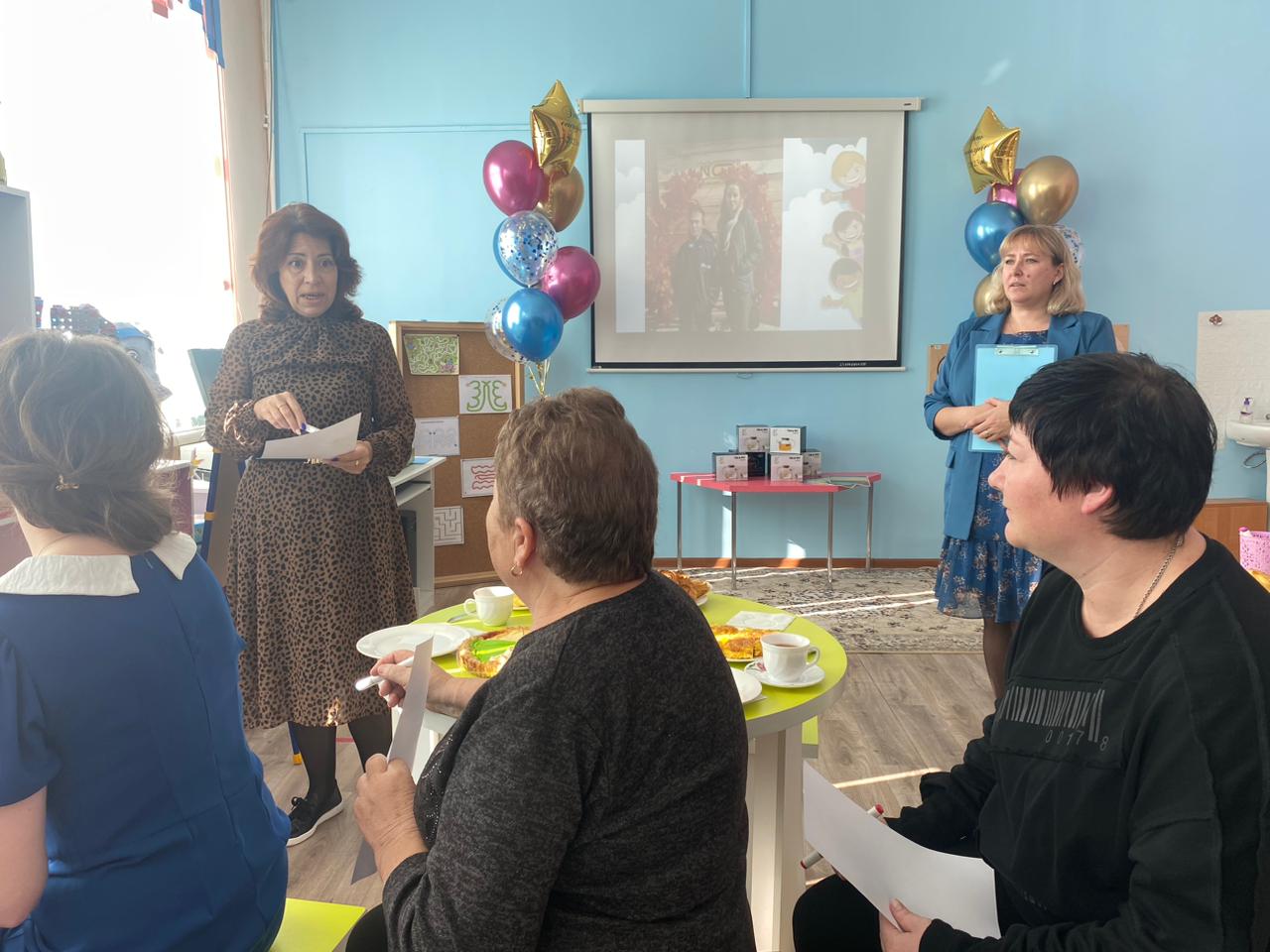 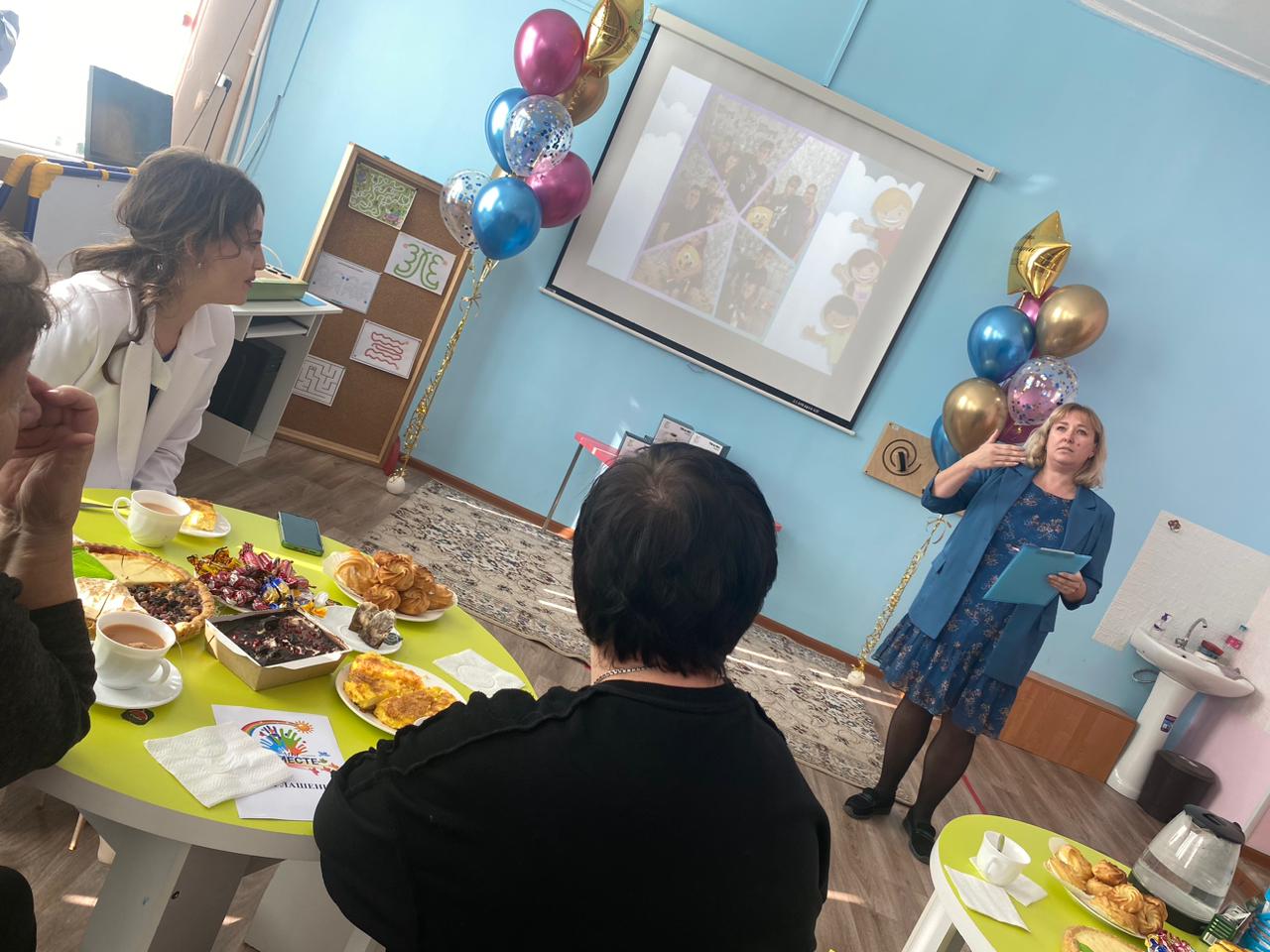 